Publicado en Madrid el 23/12/2022 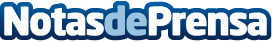 Vino y chocolate: cuatro formas de sorprender a los invitados con una apuesta únicaVinos tintos con chocolates negros e intensos, o vinos dulces como el Moscatel y chocolates con notas cítricas, son algunas de las opciones que se pueden incluir en aperitivos o comidas. Gracias a su alto contenido en cacao y los bajos niveles de azúcar, los chocolates Paccari se convierten en una de las opciones más saludables para estas fiestasDatos de contacto:Ester García722317031Nota de prensa publicada en: https://www.notasdeprensa.es/vino-y-chocolate-cuatro-formas-de-sorprender-a Categorias: Nutrición Gastronomía Sociedad Consumo http://www.notasdeprensa.es